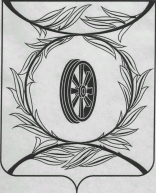 Челябинская областьСОБРАНИЕ ДЕПУТАТОВКАРТАЛИНСКОГО МУНИЦИПАЛЬНОГО РАЙОНАРЕШЕНИЕот 25 августа 2022 года  № 336              О принятии части полномочий в сфере организации благоустройства территории сельских поселенийРассмотрев ходатайство главы Карталинского муниципального района, в целях наиболее эффективного осуществления полномочий, возложенных на органы местного самоуправления в сфере организации благоустройства территории сельских поселений, в соответствии с пунктом 19 части 1 статьи 14, частью 3 статьи 14, частью 4 статьи 15 Федерального закона от 06.10.2003 № 131 -ФЗ «Об общих принципах организации местного самоуправления в Российской Федерации», постановлением Правительства Российской Федерации от 10.02.2017 № 169 «Об утверждении Правил предоставления и распределения субсидий из федерального бюджета бюджетам субъектов Российской Федерации на поддержку государственных программ субъектов Российской Федерации и муниципальных программ формирования современной городской среды», Положением о порядке заключения соглашений между органами местного самоуправления Карталинского муниципального района с органами местного самоуправления поселений, входящих в его состав, о передаче (принятии) части полномочий по решению вопросов местного значения, утвержденным решением Собрания депутатов Карталинского муниципального района от 29.01.2015 г. № 802, Уставом Карталинского муниципального района,Собрание депутатов Карталинского муниципального района РЕШАЕТ:1. Принять полномочия в сфере организации благоустройства территории сельских поселений Карталинским муниципальным районом за счет межбюджетных трансфертов, предоставляемых из бюджета соответствующих поселений в бюджет Карталинского муниципального района, в соответствии с Бюджетным Кодексом Российской Федерации, на 2022 год, согласно Приложению, в части:1) разработки и реализации программы «Формирование современной городской среды населенных пунктов сельских поселений на 2018-2024 годы»;2) подготовки аукционной документации и проведения аукциона на проведение работ по оборудованию комплексных игровых площадок, расположенных в границах поселений;3) заключения, в соответствии с требованиями Федерального закона от 05.04.2013 года № 44-ФЗ «О контрактной системе в сфере закупок товаров, работ, услуг для обеспечения государственных и муниципальных нужд», муниципальных контрактов на выполнение работ по ремонту дворовых территорий, расположенных в границах поселения, осуществления контроля за выполнением указанных работ;4) осуществления контроля за целевым использованием денежных средств, выделенных на выполнение работ по проведению ремонта дворовых и общественных территорий, расположенных в границах поселений в форме субсидии из федерального, областного и местного бюджета сельского поселения;5) подписания справки о стоимости выполненных работ и затрат в рамках исполнения условий муниципальных контрактов на выполнение работ по ремонту дворовых территорий, расположенных в границах поселений.2. Направить данное решение главе Карталинского муниципального района для подписания и опубликования в средствах массовой информации.3. Разместить настоящее решение в официальном сетевом издании  администрации Карталинского муниципального района в сети Интернет (http://www.kartalyraion.ru).4. Настоящее решение вступает в силу со дня его официального опубликования и распространяет свое действие на правоотношения, возникшие с 01 января 2022 года.Председатель Собрания депутатовКарталинского муниципального                                                        Е.Н. СлинкинГлава Карталинского муниципального района                                                                        А.Г. ВдовинПриложение к решению Собрания депутатов Карталинского муниципального района от  25  августа  2022 года  №  336 Объем межбюджетных трансфертов, направляемых на осуществление части полномочий сельских поселений Карталинскому муниципальному району, в сфере организации благоустройства территории сельских поселений:                       Таблица № п/пНаименование сельского поселенияСумма на 2022 год (тыс. рублей)1Варшавское сельское поселение28,672Великопетровское сельское поселение 28,673Еленинское сельское поселение11,224Полтавское сельское поселение28,67Итого97,23